 FICHE 2-1  : LES LIEUX DE FORMATION 2-1.1   Coordonnées des lieux de formation 2-1.1   Coordonnées des lieux de formation 2-1.1   Coordonnées des lieux de formation 2-1.1   Coordonnées des lieux de formationDénominationAdresse postaleAdresse électroniqueNuméro de téléphone 2-1.2   Liste des équipements mobilisés  2-1.2   Liste des équipements mobilisés Attendus minimumSalles et capacité de ces salles, centre documentaire, salle informatique, lieux de pratiques, etc … 2-1.3   Présenter les moyens pédagogiques affectés à la réalisation d'une session 2-1.3   Présenter les moyens pédagogiques affectés à la réalisation d'une sessionAttendus minimumMatériel mobile et permanent, espaces, équipements informatiques, etc …Pièce(s) à joindreAvis de la commission départementale de sécurité et d'accessibilité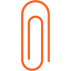 Pièce(s) à joindreÉventuels services annexes (restauration, hébergement, salles de repos, de convivialité, accessibilité …) permettant d'offrir un environnement favorable aux apprentissages